            ҠАРАР                                                                          РЕШЕНИЕВыдвижение кандидатур для назначения членом участковойизбирательной комиссии, зачисления в резерв составовучастковых комиссий       В соответствии п.4. ст. 27 Федерального Закона «Об основных гарантиях избирательных прав и права на участие в референдуме граждан Российской Федерации» и п.4 ст.26 Кодекса Республики Башкортостан о выборах Совет сельского поселения решил: 1. Предложить территориальной избирательной комиссии муниципального района Шаранский район Республики Башкортостан для зачисления в резерв составов участковых избирательных комиссий территориальной избирательной комиссии муниципального района Шаранский район Республики Башкортостан с правом решающего голоса следующие кандидатуры:- На Наратастинский участок- Дмитриеву Олесю Мефодиевну, ООО»Шаранагрогаз» магазин № 1, продавец2. Поручить управляющему делами Хайруллиной Люзие Ринатовне представить настоящую выписку из протокола в территориальную избирательную комиссию муниципального района Шаранский район до 20 февраля 2016 года.Глава сельского поселения                                                                  Р.М. Нуриевс. Шаран10.02.2016 года  № 7/38Башкортостан РеспубликаһыШаран районымуниципаль районыныңШаран ауыл Советыауыл биләмәһе Советы             452630 Шаран ауылы           1-се май урамы 62Тел.(347) 2-22-43,e-mail:sssharanss@yandex.ruШаран  ауылы, тел.(34769) 2-22-43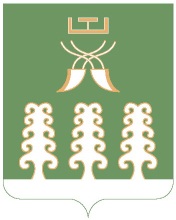 Республика БашкортостанСовет сельского поселенияШаранский сельсоветмуниципального районаШаранский район452630 с. Шаран ул. Первомайская,62Тел.(347) 2-22-43,e-mail:sssharanss@yandex.ruс. Шаран тел.(34769) 2-22-43